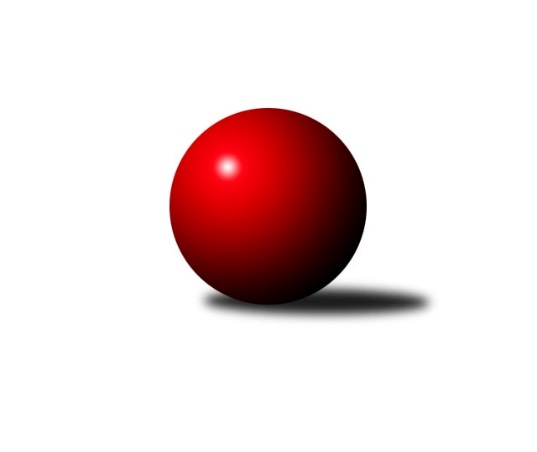 Č.11Ročník 2009/2010	6.5.2024 Severomoravská divize 2009/2010Statistika 11. kolaTabulka družstev:		družstvo	záp	výh	rem	proh	skore	sety	průměr	body	plné	dorážka	chyby	1.	KK Minerva Opava ˝A˝	11	8	2	1	129 : 47 	(79.0 : 53.0)	2555	18	1756	799	24.7	2.	HKK Olomouc ˝B˝	11	7	2	2	105 : 71 	(73.0 : 59.0)	2551	16	1739	812	28.8	3.	TJ Tatran Litovel ˝A˝	11	6	1	4	96 : 80 	(67.5 : 64.5)	2523	13	1739	784	26.8	4.	TJ VOKD Poruba ˝A˝	11	6	0	5	96 : 80 	(64.0 : 68.0)	2484	12	1700	784	37.9	5.	SKK Ostrava ˝A˝	11	6	0	5	94 : 82 	(69.0 : 63.0)	2501	12	1709	792	27.2	6.	TJ Kovohutě Břidličná ˝A˝	11	6	0	5	87 : 89 	(67.0 : 65.0)	2501	12	1723	778	26.8	7.	KK Hranice ˝A˝	11	5	0	6	84 : 92 	(63.5 : 68.5)	2513	10	1727	787	31.2	8.	TJ Sokol Chvalíkovice ˝A˝	11	5	0	6	84 : 92 	(68.0 : 64.0)	2473	10	1700	773	31.6	9.	TJ  Krnov ˝B˝	11	5	0	6	83 : 93 	(63.0 : 69.0)	2466	10	1705	761	38	10.	TJ Sokol Sedlnice ˝A˝	11	5	0	6	80 : 96 	(69.5 : 62.5)	2537	10	1720	817	28.4	11.	KK Šumperk ˝B˝	11	5	0	6	72 : 104 	(63.5 : 68.5)	2521	10	1733	788	29.6	12.	TJ  Odry ˝A˝	11	3	2	6	80 : 96 	(61.0 : 71.0)	2510	8	1724	787	26.8	13.	Sokol Přemyslovice ˝B˝	11	4	0	7	77 : 99 	(60.5 : 71.5)	2480	8	1715	765	32.5	14.	TJ Horní Benešov ˝B˝	11	2	1	8	65 : 111 	(55.5 : 76.5)	2442	5	1689	753	34.3Tabulka doma:		družstvo	záp	výh	rem	proh	skore	sety	průměr	body	maximum	minimum	1.	KK Minerva Opava ˝A˝	6	5	1	0	79 : 17 	(43.0 : 29.0)	2559	11	2624	2508	2.	TJ Kovohutě Břidličná ˝A˝	5	5	0	0	59 : 21 	(35.0 : 25.0)	2482	10	2549	2426	3.	TJ  Krnov ˝B˝	5	5	0	0	59 : 21 	(36.5 : 23.5)	2455	10	2506	2371	4.	TJ Sokol Chvalíkovice ˝A˝	6	4	0	2	62 : 34 	(44.5 : 27.5)	2461	8	2542	2387	5.	TJ Tatran Litovel ˝A˝	5	4	0	1	52 : 28 	(31.5 : 28.5)	2588	8	2694	2538	6.	SKK Ostrava ˝A˝	6	4	0	2	60 : 36 	(39.5 : 32.5)	2516	8	2601	2445	7.	KK Hranice ˝A˝	5	4	0	1	52 : 28 	(34.0 : 26.0)	2468	8	2502	2403	8.	HKK Olomouc ˝B˝	5	4	0	1	51 : 29 	(34.5 : 25.5)	2610	8	2634	2584	9.	TJ VOKD Poruba ˝A˝	6	4	0	2	59 : 37 	(36.5 : 35.5)	2480	8	2530	2433	10.	TJ  Odry ˝A˝	5	2	2	1	50 : 30 	(30.0 : 30.0)	2583	6	2644	2528	11.	Sokol Přemyslovice ˝B˝	6	3	0	3	50 : 46 	(35.5 : 36.5)	2579	6	2622	2521	12.	TJ Sokol Sedlnice ˝A˝	5	3	0	2	40 : 40 	(33.0 : 27.0)	2534	6	2559	2510	13.	KK Šumperk ˝B˝	6	3	0	3	45 : 51 	(39.0 : 33.0)	2635	6	2712	2571	14.	TJ Horní Benešov ˝B˝	6	2	1	3	47 : 49 	(37.5 : 34.5)	2562	5	2597	2504Tabulka venku:		družstvo	záp	výh	rem	proh	skore	sety	průměr	body	maximum	minimum	1.	HKK Olomouc ˝B˝	6	3	2	1	54 : 42 	(38.5 : 33.5)	2541	8	2625	2409	2.	KK Minerva Opava ˝A˝	5	3	1	1	50 : 30 	(36.0 : 24.0)	2555	7	2605	2423	3.	TJ Tatran Litovel ˝A˝	6	2	1	3	44 : 52 	(36.0 : 36.0)	2512	5	2665	2413	4.	TJ VOKD Poruba ˝A˝	5	2	0	3	37 : 43 	(27.5 : 32.5)	2485	4	2621	2326	5.	SKK Ostrava ˝A˝	5	2	0	3	34 : 46 	(29.5 : 30.5)	2498	4	2684	2362	6.	TJ Sokol Sedlnice ˝A˝	6	2	0	4	40 : 56 	(36.5 : 35.5)	2538	4	2614	2479	7.	KK Šumperk ˝B˝	5	2	0	3	27 : 53 	(24.5 : 35.5)	2498	4	2608	2429	8.	Sokol Přemyslovice ˝B˝	5	1	0	4	27 : 53 	(25.0 : 35.0)	2460	2	2613	2301	9.	KK Hranice ˝A˝	6	1	0	5	32 : 64 	(29.5 : 42.5)	2521	2	2611	2439	10.	TJ  Odry ˝A˝	6	1	0	5	30 : 66 	(31.0 : 41.0)	2498	2	2609	2361	11.	TJ Sokol Chvalíkovice ˝A˝	5	1	0	4	22 : 58 	(23.5 : 36.5)	2475	2	2561	2354	12.	TJ Kovohutě Břidličná ˝A˝	6	1	0	5	28 : 68 	(32.0 : 40.0)	2505	2	2669	2424	13.	TJ Horní Benešov ˝B˝	5	0	0	5	18 : 62 	(18.0 : 42.0)	2418	0	2499	2295	14.	TJ  Krnov ˝B˝	6	0	0	6	24 : 72 	(26.5 : 45.5)	2467	0	2584	2330Tabulka podzimní části:		družstvo	záp	výh	rem	proh	skore	sety	průměr	body	doma	venku	1.	KK Minerva Opava ˝A˝	11	8	2	1	129 : 47 	(79.0 : 53.0)	2555	18 	5 	1 	0 	3 	1 	1	2.	HKK Olomouc ˝B˝	11	7	2	2	105 : 71 	(73.0 : 59.0)	2551	16 	4 	0 	1 	3 	2 	1	3.	TJ Tatran Litovel ˝A˝	11	6	1	4	96 : 80 	(67.5 : 64.5)	2523	13 	4 	0 	1 	2 	1 	3	4.	TJ VOKD Poruba ˝A˝	11	6	0	5	96 : 80 	(64.0 : 68.0)	2484	12 	4 	0 	2 	2 	0 	3	5.	SKK Ostrava ˝A˝	11	6	0	5	94 : 82 	(69.0 : 63.0)	2501	12 	4 	0 	2 	2 	0 	3	6.	TJ Kovohutě Břidličná ˝A˝	11	6	0	5	87 : 89 	(67.0 : 65.0)	2501	12 	5 	0 	0 	1 	0 	5	7.	KK Hranice ˝A˝	11	5	0	6	84 : 92 	(63.5 : 68.5)	2513	10 	4 	0 	1 	1 	0 	5	8.	TJ Sokol Chvalíkovice ˝A˝	11	5	0	6	84 : 92 	(68.0 : 64.0)	2473	10 	4 	0 	2 	1 	0 	4	9.	TJ  Krnov ˝B˝	11	5	0	6	83 : 93 	(63.0 : 69.0)	2466	10 	5 	0 	0 	0 	0 	6	10.	TJ Sokol Sedlnice ˝A˝	11	5	0	6	80 : 96 	(69.5 : 62.5)	2537	10 	3 	0 	2 	2 	0 	4	11.	KK Šumperk ˝B˝	11	5	0	6	72 : 104 	(63.5 : 68.5)	2521	10 	3 	0 	3 	2 	0 	3	12.	TJ  Odry ˝A˝	11	3	2	6	80 : 96 	(61.0 : 71.0)	2510	8 	2 	2 	1 	1 	0 	5	13.	Sokol Přemyslovice ˝B˝	11	4	0	7	77 : 99 	(60.5 : 71.5)	2480	8 	3 	0 	3 	1 	0 	4	14.	TJ Horní Benešov ˝B˝	11	2	1	8	65 : 111 	(55.5 : 76.5)	2442	5 	2 	1 	3 	0 	0 	5Tabulka jarní části:		družstvo	záp	výh	rem	proh	skore	sety	průměr	body	doma	venku	1.	TJ Sokol Chvalíkovice ˝A˝	0	0	0	0	0 : 0 	(0.0 : 0.0)	0	0 	0 	0 	0 	0 	0 	0 	2.	KK Minerva Opava ˝A˝	0	0	0	0	0 : 0 	(0.0 : 0.0)	0	0 	0 	0 	0 	0 	0 	0 	3.	Sokol Přemyslovice ˝B˝	0	0	0	0	0 : 0 	(0.0 : 0.0)	0	0 	0 	0 	0 	0 	0 	0 	4.	SKK Ostrava ˝A˝	0	0	0	0	0 : 0 	(0.0 : 0.0)	0	0 	0 	0 	0 	0 	0 	0 	5.	HKK Olomouc ˝B˝	0	0	0	0	0 : 0 	(0.0 : 0.0)	0	0 	0 	0 	0 	0 	0 	0 	6.	KK Hranice ˝A˝	0	0	0	0	0 : 0 	(0.0 : 0.0)	0	0 	0 	0 	0 	0 	0 	0 	7.	TJ Horní Benešov ˝B˝	0	0	0	0	0 : 0 	(0.0 : 0.0)	0	0 	0 	0 	0 	0 	0 	0 	8.	TJ Tatran Litovel ˝A˝	0	0	0	0	0 : 0 	(0.0 : 0.0)	0	0 	0 	0 	0 	0 	0 	0 	9.	TJ VOKD Poruba ˝A˝	0	0	0	0	0 : 0 	(0.0 : 0.0)	0	0 	0 	0 	0 	0 	0 	0 	10.	TJ  Krnov ˝B˝	0	0	0	0	0 : 0 	(0.0 : 0.0)	0	0 	0 	0 	0 	0 	0 	0 	11.	TJ Sokol Sedlnice ˝A˝	0	0	0	0	0 : 0 	(0.0 : 0.0)	0	0 	0 	0 	0 	0 	0 	0 	12.	KK Šumperk ˝B˝	0	0	0	0	0 : 0 	(0.0 : 0.0)	0	0 	0 	0 	0 	0 	0 	0 	13.	TJ  Odry ˝A˝	0	0	0	0	0 : 0 	(0.0 : 0.0)	0	0 	0 	0 	0 	0 	0 	0 	14.	TJ Kovohutě Břidličná ˝A˝	0	0	0	0	0 : 0 	(0.0 : 0.0)	0	0 	0 	0 	0 	0 	0 	0 Zisk bodů pro družstvo:		jméno hráče	družstvo	body	zápasy	v %	dílčí body	sety	v %	1.	Ivo Stuchlík 	TJ Sokol Sedlnice ˝A˝ 	20	/	11	(91%)		/		(%)	2.	Jakub Hendrych 	TJ Sokol Chvalíkovice ˝A˝ 	18	/	11	(82%)		/		(%)	3.	Jiří Čamek 	TJ Tatran Litovel ˝A˝ 	18	/	11	(82%)		/		(%)	4.	Rostislav Bareš 	TJ VOKD Poruba ˝A˝ 	18	/	11	(82%)		/		(%)	5.	Zdeněk Černý 	TJ Horní Benešov ˝B˝ 	17	/	11	(77%)		/		(%)	6.	Aleš Fischer 	KK Minerva Opava ˝A˝ 	16	/	8	(100%)		/		(%)	7.	Jiří Forcek 	TJ Kovohutě Břidličná ˝A˝ 	16	/	10	(80%)		/		(%)	8.	František Vícha 	TJ  Krnov ˝B˝ 	16	/	10	(80%)		/		(%)	9.	Petr Brablec 	TJ VOKD Poruba ˝A˝ 	16	/	10	(80%)		/		(%)	10.	Petr  Pavelka ml 	KK Hranice ˝A˝ 	16	/	11	(73%)		/		(%)	11.	Leopold Jašek 	HKK Olomouc ˝B˝ 	16	/	11	(73%)		/		(%)	12.	Miroslav Dimidenko 	TJ  Odry ˝A˝ 	16	/	11	(73%)		/		(%)	13.	Eduard Tomek 	Sokol Přemyslovice ˝B˝ 	16	/	11	(73%)		/		(%)	14.	Stanislav Brokl 	KK Minerva Opava ˝A˝ 	14	/	7	(100%)		/		(%)	15.	Jiří Kropáč 	HKK Olomouc ˝B˝ 	14	/	10	(70%)		/		(%)	16.	Stanislav Ovšák 	TJ  Odry ˝A˝ 	14	/	10	(70%)		/		(%)	17.	Miroslav Složil 	SKK Ostrava ˝A˝ 	14	/	11	(64%)		/		(%)	18.	Petr Holas 	SKK Ostrava ˝A˝ 	14	/	11	(64%)		/		(%)	19.	Miluše Rychová 	TJ  Krnov ˝B˝ 	14	/	11	(64%)		/		(%)	20.	Jan Doseděl 	TJ Kovohutě Břidličná ˝A˝ 	13	/	11	(59%)		/		(%)	21.	Kamil Axman 	TJ Tatran Litovel ˝A˝ 	12	/	7	(86%)		/		(%)	22.	Josef Plšek 	KK Minerva Opava ˝A˝ 	12	/	8	(75%)		/		(%)	23.	Vladimír Heiser 	KK Minerva Opava ˝A˝ 	12	/	8	(75%)		/		(%)	24.	Jan Stuchlík 	TJ Sokol Sedlnice ˝A˝ 	12	/	9	(67%)		/		(%)	25.	Jan Polášek 	SKK Ostrava ˝A˝ 	12	/	9	(67%)		/		(%)	26.	Zdeněk Peč 	Sokol Přemyslovice ˝B˝ 	12	/	10	(60%)		/		(%)	27.	David Hendrych 	TJ Sokol Chvalíkovice ˝A˝ 	12	/	10	(60%)		/		(%)	28.	Luděk Slanina 	KK Minerva Opava ˝A˝ 	12	/	10	(60%)		/		(%)	29.	Vladimír Valenta 	TJ Sokol Chvalíkovice ˝A˝ 	12	/	11	(55%)		/		(%)	30.	František Baleka 	TJ Tatran Litovel ˝A˝ 	12	/	11	(55%)		/		(%)	31.	Vladimír Hudec 	KK Hranice ˝A˝ 	12	/	11	(55%)		/		(%)	32.	Tomáš Černý 	TJ Horní Benešov ˝B˝ 	12	/	11	(55%)		/		(%)	33.	Radek Malíšek 	HKK Olomouc ˝B˝ 	12	/	11	(55%)		/		(%)	34.	Michal Strachota 	KK Šumperk ˝B˝ 	12	/	11	(55%)		/		(%)	35.	Zbyněk Černý 	TJ Horní Benešov ˝B˝ 	12	/	11	(55%)		/		(%)	36.	Martin Skopal 	TJ VOKD Poruba ˝A˝ 	11	/	11	(50%)		/		(%)	37.	Pavel Martinec 	KK Minerva Opava ˝A˝ 	10	/	6	(83%)		/		(%)	38.	Miroslav Šupák 	TJ  Krnov ˝B˝ 	10	/	7	(71%)		/		(%)	39.	Petr Basta 	TJ VOKD Poruba ˝A˝ 	10	/	7	(71%)		/		(%)	40.	Jaroslav Vymazal 	KK Šumperk ˝B˝ 	10	/	8	(63%)		/		(%)	41.	Čestmír Řepka 	TJ Kovohutě Břidličná ˝A˝ 	10	/	9	(56%)		/		(%)	42.	Karel Chlevišťan 	TJ  Odry ˝A˝ 	10	/	9	(56%)		/		(%)	43.	Jiří Trnka 	SKK Ostrava ˝A˝ 	10	/	10	(50%)		/		(%)	44.	Kamil Bartoš 	KK Hranice ˝A˝ 	10	/	10	(50%)		/		(%)	45.	Petr Dvorský 	TJ  Odry ˝A˝ 	10	/	11	(45%)		/		(%)	46.	Miroslav Talášek 	TJ Tatran Litovel ˝A˝ 	10	/	11	(45%)		/		(%)	47.	Jiří Kráčmar 	TJ Tatran Litovel ˝A˝ 	10	/	11	(45%)		/		(%)	48.	Petr Luzar 	KK Minerva Opava ˝A˝ 	9	/	6	(75%)		/		(%)	49.	Josef Šrámek 	HKK Olomouc ˝B˝ 	9	/	9	(50%)		/		(%)	50.	Martin Šumník 	TJ Sokol Chvalíkovice ˝A˝ 	8	/	8	(50%)		/		(%)	51.	Vladimír Vavrečka 	TJ  Krnov ˝B˝ 	8	/	8	(50%)		/		(%)	52.	Miroslav Pytel 	SKK Ostrava ˝A˝ 	8	/	8	(50%)		/		(%)	53.	Karel Pitrun 	KK Hranice ˝A˝ 	8	/	9	(44%)		/		(%)	54.	Petr  Pavelka st 	KK Hranice ˝A˝ 	8	/	10	(40%)		/		(%)	55.	Jan Šebek 	TJ  Odry ˝A˝ 	8	/	10	(40%)		/		(%)	56.	Ivo Marek 	TJ VOKD Poruba ˝A˝ 	8	/	10	(40%)		/		(%)	57.	Jiří Procházka 	TJ Kovohutě Břidličná ˝A˝ 	8	/	11	(36%)		/		(%)	58.	Milan Sekanina 	HKK Olomouc ˝B˝ 	8	/	11	(36%)		/		(%)	59.	Stanislav Brosinger 	TJ Tatran Litovel ˝A˝ 	8	/	11	(36%)		/		(%)	60.	Miroslav Mikulský 	TJ Sokol Sedlnice ˝A˝ 	8	/	11	(36%)		/		(%)	61.	Vladislav Pečinka 	TJ Horní Benešov ˝B˝ 	8	/	11	(36%)		/		(%)	62.	Josef Hendrych 	TJ Sokol Chvalíkovice ˝A˝ 	8	/	11	(36%)		/		(%)	63.	Zdeněk Grulich 	Sokol Přemyslovice ˝B˝ 	8	/	11	(36%)		/		(%)	64.	Jiří Terrich 	KK Hranice ˝A˝ 	8	/	11	(36%)		/		(%)	65.	Ladislav Mika 	TJ VOKD Poruba ˝A˝ 	7	/	8	(44%)		/		(%)	66.	Stanislav Brejcha 	TJ Sokol Sedlnice ˝A˝ 	7	/	9	(39%)		/		(%)	67.	Gustav Vojtek 	KK Šumperk ˝B˝ 	7	/	11	(32%)		/		(%)	68.	Petr Matějka 	KK Šumperk ˝B˝ 	7	/	11	(32%)		/		(%)	69.	Vladimír Korta 	SKK Ostrava ˝A˝ 	6	/	7	(43%)		/		(%)	70.	Jan Semrád 	KK Šumperk ˝B˝ 	6	/	9	(33%)		/		(%)	71.	Zdeněk Chlopčík 	KK Minerva Opava ˝A˝ 	6	/	9	(33%)		/		(%)	72.	Lukáš Sedláček 	Sokol Přemyslovice ˝B˝ 	6	/	9	(33%)		/		(%)	73.	Milan Zezulka 	TJ  Odry ˝A˝ 	6	/	10	(30%)		/		(%)	74.	Jiří Večeřa 	TJ Kovohutě Břidličná ˝A˝ 	6	/	11	(27%)		/		(%)	75.	Milan Dvorský 	Sokol Přemyslovice ˝B˝ 	6	/	11	(27%)		/		(%)	76.	Jiří Šoupal 	Sokol Přemyslovice ˝B˝ 	5	/	9	(28%)		/		(%)	77.	Vojtěch Jurníček 	Sokol Přemyslovice ˝B˝ 	4	/	2	(100%)		/		(%)	78.	Štefan Šatek 	TJ  Krnov ˝B˝ 	4	/	4	(50%)		/		(%)	79.	Jaroslav Jedelský 	KK Šumperk ˝B˝ 	4	/	4	(50%)		/		(%)	80.	Martin Sedlář 	KK Šumperk ˝B˝ 	4	/	5	(40%)		/		(%)	81.	Tomáš Fiury 	TJ Kovohutě Břidličná ˝A˝ 	4	/	6	(33%)		/		(%)	82.	Leoš Řepka 	TJ Kovohutě Břidličná ˝A˝ 	4	/	6	(33%)		/		(%)	83.	Zdeněk Kuna 	SKK Ostrava ˝A˝ 	4	/	7	(29%)		/		(%)	84.	Břetislav Mrkvica 	TJ Sokol Sedlnice ˝A˝ 	4	/	8	(25%)		/		(%)	85.	Stanislav Kopal 	TJ  Krnov ˝B˝ 	4	/	8	(25%)		/		(%)	86.	Marek Bilíček 	TJ Horní Benešov ˝B˝ 	4	/	9	(22%)		/		(%)	87.	Svatopluk Hopjan 	HKK Olomouc ˝B˝ 	4	/	9	(22%)		/		(%)	88.	Jan Holouš 	TJ  Krnov ˝B˝ 	4	/	9	(22%)		/		(%)	89.	Rostislav Kletenský 	TJ Sokol Sedlnice ˝A˝ 	3	/	10	(15%)		/		(%)	90.	Marek Hynar 	TJ Sokol Chvalíkovice ˝A˝ 	2	/	1	(100%)		/		(%)	91.	Ladislav Mrakvia 	HKK Olomouc ˝B˝ 	2	/	1	(100%)		/		(%)	92.	Jan Sedláček 	Sokol Přemyslovice ˝B˝ 	2	/	1	(100%)		/		(%)	93.	Zdeněk Kment 	TJ Horní Benešov ˝B˝ 	2	/	1	(100%)		/		(%)	94.	Zdeněk Palyza 	KK Šumperk ˝B˝ 	2	/	1	(100%)		/		(%)	95.	Radek Hejtman 	HKK Olomouc ˝B˝ 	2	/	1	(100%)		/		(%)	96.	Radek Grulich 	Sokol Přemyslovice ˝B˝ 	2	/	1	(100%)		/		(%)	97.	Zdeněk Fiury ml. ml.	TJ Kovohutě Břidličná ˝A˝ 	2	/	1	(100%)		/		(%)	98.	Marek Frydrych 	KK Hranice ˝A˝ 	2	/	1	(100%)		/		(%)	99.	Petr Vaněk 	TJ  Krnov ˝B˝ 	2	/	1	(100%)		/		(%)	100.	František Deingruber 	SKK Ostrava ˝A˝ 	2	/	1	(100%)		/		(%)	101.	Tomáš Truxa 	TJ Tatran Litovel ˝A˝ 	2	/	1	(100%)		/		(%)	102.	Petr Kozák 	TJ Horní Benešov ˝B˝ 	2	/	1	(100%)		/		(%)	103.	Jaroslav Chvostek 	TJ Sokol Sedlnice ˝A˝ 	2	/	2	(50%)		/		(%)	104.	Radek Vícha 	KK Minerva Opava ˝A˝ 	2	/	2	(50%)		/		(%)	105.	Antonín Hendrych 	TJ Sokol Chvalíkovice ˝A˝ 	2	/	2	(50%)		/		(%)	106.	Martin Juřica 	TJ Sokol Sedlnice ˝A˝ 	2	/	5	(20%)		/		(%)	107.	Vladimír Kostka 	TJ Sokol Chvalíkovice ˝A˝ 	2	/	7	(14%)		/		(%)	108.	Jan Mika 	TJ VOKD Poruba ˝A˝ 	2	/	9	(11%)		/		(%)	109.	Pavel Jalůvka 	TJ  Krnov ˝B˝ 	1	/	2	(25%)		/		(%)	110.	Robert Kučerka 	TJ Horní Benešov ˝B˝ 	0	/	1	(0%)		/		(%)	111.	Josef Suchan 	KK Šumperk ˝B˝ 	0	/	1	(0%)		/		(%)	112.	Petr Daranský 	TJ  Krnov ˝B˝ 	0	/	1	(0%)		/		(%)	113.	Jaroslav Lakomý 	TJ  Krnov ˝B˝ 	0	/	1	(0%)		/		(%)	114.	Michal Blažek 	TJ Horní Benešov ˝B˝ 	0	/	1	(0%)		/		(%)	115.	Jiří Brož 	TJ  Odry ˝A˝ 	0	/	1	(0%)		/		(%)	116.	David Čulík 	TJ Tatran Litovel ˝A˝ 	0	/	1	(0%)		/		(%)	117.	Milan Karas 	TJ  Odry ˝A˝ 	0	/	1	(0%)		/		(%)	118.	Jiří Fiala 	TJ Tatran Litovel ˝A˝ 	0	/	1	(0%)		/		(%)	119.	Libor Tkáč 	SKK Ostrava ˝A˝ 	0	/	1	(0%)		/		(%)	120.	Jaroslav Doseděl 	TJ Kovohutě Břidličná ˝A˝ 	0	/	1	(0%)		/		(%)	121.	Martin Chalupa 	KK Minerva Opava ˝A˝ 	0	/	1	(0%)		/		(%)	122.	Jiří Vrobel 	TJ Tatran Litovel ˝A˝ 	0	/	1	(0%)		/		(%)	123.	Jiří Kankovský 	Sokol Přemyslovice ˝B˝ 	0	/	1	(0%)		/		(%)	124.	Miroslav Adámek 	KK Šumperk ˝B˝ 	0	/	1	(0%)		/		(%)	125.	Dalibor Vinklar 	KK Hranice ˝A˝ 	0	/	1	(0%)		/		(%)	126.	Jaromír Čech 	TJ  Krnov ˝B˝ 	0	/	1	(0%)		/		(%)	127.	Michael Dostál 	TJ Horní Benešov ˝B˝ 	0	/	1	(0%)		/		(%)	128.	Vojtěch Rozkopal 	TJ  Odry ˝A˝ 	0	/	1	(0%)		/		(%)	129.	Milan Vymazal 	KK Šumperk ˝B˝ 	0	/	2	(0%)		/		(%)	130.	Alexandr Rájoš 	KK Šumperk ˝B˝ 	0	/	2	(0%)		/		(%)	131.	Jaroslav Lušovský 	TJ  Odry ˝A˝ 	0	/	2	(0%)		/		(%)	132.	Jan Lenhart 	KK Hranice ˝A˝ 	0	/	2	(0%)		/		(%)	133.	Roman Beinhauer 	TJ Sokol Chvalíkovice ˝A˝ 	0	/	2	(0%)		/		(%)	134.	Radek Hendrych 	TJ Sokol Chvalíkovice ˝A˝ 	0	/	2	(0%)		/		(%)	135.	Michal Vavrák 	TJ Horní Benešov ˝B˝ 	0	/	8	(0%)		/		(%)Průměry na kuželnách:		kuželna	průměr	plné	dorážka	chyby	výkon na hráče	1.	KK Šumperk, 1-4	2628	1791	837	27.3	(438.1)	2.	HKK Olomouc, 1-8	2591	1772	819	32.6	(431.9)	3.	TJ Odry, 1-4	2578	1742	835	24.8	(429.7)	4.	Sokol Přemyslovice, 1-4	2567	1753	814	29.3	(428.0)	5.	TJ Tatran Litovel, 1-2	2564	1751	813	27.4	(427.4)	6.	 Horní Benešov, 1-4	2559	1760	799	31.4	(426.6)	7.	Minerva Opava, 1-2	2526	1721	804	22.7	(421.0)	8.	TJ Sokol Sedlnice, 1-2	2514	1724	790	31.3	(419.2)	9.	SKK Ostrava, 1-2	2499	1714	785	28.5	(416.5)	10.	TJ VOKD Poruba, 1-4	2462	1698	764	38.8	(410.4)	11.	TJ Kovohutě Břidličná, 1-2	2456	1685	771	28.0	(409.5)	12.	KK Hranice, 1-2	2441	1698	742	34.6	(406.8)	13.	TJ Sokol Chvalíkovice, 1-2	2434	1682	751	30.3	(405.7)	14.	TJ Krnov, 1-2	2419	1674	744	38.5	(403.2)Nejlepší výkony na kuželnách:KK Šumperk, 1-4KK Šumperk ˝B˝	2712	2. kolo	Jaroslav Vymazal 	KK Šumperk ˝B˝	482	4. koloSKK Ostrava ˝A˝	2684	11. kolo	Jaroslav Jedelský 	KK Šumperk ˝B˝	479	2. koloTJ Tatran Litovel ˝A˝	2665	4. kolo	Eduard Tomek 	Sokol Přemyslovice ˝B˝	473	9. koloKK Šumperk ˝B˝	2656	4. kolo	Petr Matějka 	KK Šumperk ˝B˝	472	9. koloKK Šumperk ˝B˝	2636	9. kolo	Miroslav Složil 	SKK Ostrava ˝A˝	471	11. koloHKK Olomouc ˝B˝	2625	8. kolo	Jaroslav Vymazal 	KK Šumperk ˝B˝	470	2. koloKK Šumperk ˝B˝	2622	6. kolo	Gustav Vojtek 	KK Šumperk ˝B˝	465	11. koloSokol Přemyslovice ˝B˝	2613	9. kolo	Jaroslav Vymazal 	KK Šumperk ˝B˝	465	11. koloKK Šumperk ˝B˝	2612	11. kolo	Miroslav Pytel 	SKK Ostrava ˝A˝	464	11. koloTJ  Krnov ˝B˝	2584	2. kolo	Kamil Axman 	TJ Tatran Litovel ˝A˝	464	4. koloHKK Olomouc, 1-8TJ Kovohutě Břidličná ˝A˝	2669	5. kolo	Leopold Jašek 	HKK Olomouc ˝B˝	489	9. koloHKK Olomouc ˝B˝	2634	7. kolo	Jiří Forcek 	TJ Kovohutě Břidličná ˝A˝	487	5. koloHKK Olomouc ˝B˝	2622	3. kolo	Radek Malíšek 	HKK Olomouc ˝B˝	484	7. koloTJ Sokol Sedlnice ˝A˝	2614	7. kolo	Rostislav Kletenský 	TJ Sokol Sedlnice ˝A˝	467	7. koloKK Hranice ˝A˝	2610	3. kolo	Jiří Kropáč 	HKK Olomouc ˝B˝	467	7. koloHKK Olomouc ˝B˝	2608	11. kolo	Ivo Stuchlík 	TJ Sokol Sedlnice ˝A˝	463	7. koloHKK Olomouc ˝B˝	2601	9. kolo	Petr Vaněk 	TJ  Krnov ˝B˝	461	9. koloHKK Olomouc ˝B˝	2584	5. kolo	Tomáš Fiury 	TJ Kovohutě Břidličná ˝A˝	459	5. koloTJ  Odry ˝A˝	2505	11. kolo	Milan Sekanina 	HKK Olomouc ˝B˝	459	5. koloTJ  Krnov ˝B˝	2468	9. kolo	Karel Pitrun 	KK Hranice ˝A˝	457	3. koloTJ Odry, 1-4TJ  Odry ˝A˝	2644	9. kolo	Karel Chlevišťan 	TJ  Odry ˝A˝	478	9. koloTJ  Odry ˝A˝	2623	3. kolo	Karel Pitrun 	KK Hranice ˝A˝	468	7. koloKK Hranice ˝A˝	2611	7. kolo	Petr Dvorský 	TJ  Odry ˝A˝	467	7. koloKK Šumperk ˝B˝	2608	3. kolo	Pavel Martinec 	KK Minerva Opava ˝A˝	465	5. koloKK Minerva Opava ˝A˝	2605	5. kolo	Stanislav Ovšák 	TJ  Odry ˝A˝	463	5. koloTJ  Odry ˝A˝	2569	5. kolo	Ivo Stuchlík 	TJ Sokol Sedlnice ˝A˝	461	9. koloTJ  Odry ˝A˝	2552	7. kolo	Petr Dvorský 	TJ  Odry ˝A˝	460	3. koloTJ  Odry ˝A˝	2528	1. kolo	Vladimír Hudec 	KK Hranice ˝A˝	457	7. koloTJ Sokol Sedlnice ˝A˝	2525	9. kolo	Petr Dvorský 	TJ  Odry ˝A˝	454	9. koloTJ Tatran Litovel ˝A˝	2515	1. kolo	Karel Chlevišťan 	TJ  Odry ˝A˝	452	5. koloSokol Přemyslovice, 1-4Sokol Přemyslovice ˝B˝	2622	2. kolo	Milan Dvorský 	Sokol Přemyslovice ˝B˝	470	6. koloTJ VOKD Poruba ˝A˝	2621	6. kolo	Zdeněk Grulich 	Sokol Přemyslovice ˝B˝	465	8. koloHKK Olomouc ˝B˝	2616	10. kolo	Leopold Jašek 	HKK Olomouc ˝B˝	464	10. koloSokol Přemyslovice ˝B˝	2613	8. kolo	Eduard Tomek 	Sokol Přemyslovice ˝B˝	458	2. koloSokol Přemyslovice ˝B˝	2610	6. kolo	Zdeněk Grulich 	Sokol Přemyslovice ˝B˝	458	10. koloKK Minerva Opava ˝A˝	2594	11. kolo	Radek Vícha 	KK Minerva Opava ˝A˝	457	11. koloSokol Přemyslovice ˝B˝	2587	10. kolo	Vojtěch Jurníček 	Sokol Přemyslovice ˝B˝	454	2. koloTJ Sokol Sedlnice ˝A˝	2565	2. kolo	Vladimír Heiser 	KK Minerva Opava ˝A˝	450	11. koloSokol Přemyslovice ˝B˝	2523	4. kolo	Ivo Stuchlík 	TJ Sokol Sedlnice ˝A˝	450	2. koloSokol Přemyslovice ˝B˝	2521	11. kolo	Milan Dvorský 	Sokol Přemyslovice ˝B˝	449	4. koloTJ Tatran Litovel, 1-2TJ Tatran Litovel ˝A˝	2694	3. kolo	Jiří Trnka 	SKK Ostrava ˝A˝	476	7. koloSKK Ostrava ˝A˝	2609	7. kolo	Jiří Procházka 	TJ Kovohutě Břidličná ˝A˝	474	9. koloTJ Tatran Litovel ˝A˝	2582	9. kolo	Jiří Čamek 	TJ Tatran Litovel ˝A˝	469	3. koloTJ Kovohutě Břidličná ˝A˝	2581	9. kolo	Miroslav Talášek 	TJ Tatran Litovel ˝A˝	461	9. koloTJ Tatran Litovel ˝A˝	2573	11. kolo	Miroslav Šupák 	TJ  Krnov ˝B˝	460	11. koloTJ  Krnov ˝B˝	2552	11. kolo	Kamil Axman 	TJ Tatran Litovel ˝A˝	454	3. koloTJ Tatran Litovel ˝A˝	2551	5. kolo	Tomáš Černý 	TJ Horní Benešov ˝B˝	453	3. koloTJ Tatran Litovel ˝A˝	2538	7. kolo	Kamil Axman 	TJ Tatran Litovel ˝A˝	452	5. koloTJ Horní Benešov ˝B˝	2499	3. kolo	František Baleka 	TJ Tatran Litovel ˝A˝	450	3. koloSokol Přemyslovice ˝B˝	2465	5. kolo	Miroslav Složil 	SKK Ostrava ˝A˝	447	7. kolo Horní Benešov, 1-4TJ  Odry ˝A˝	2609	2. kolo	Zdeněk Černý 	TJ Horní Benešov ˝B˝	482	6. koloTJ Horní Benešov ˝B˝	2597	11. kolo	Josef Šrámek 	HKK Olomouc ˝B˝	479	6. koloTJ Horní Benešov ˝B˝	2597	7. kolo	Zbyněk Černý 	TJ Horní Benešov ˝B˝	478	11. koloTJ Horní Benešov ˝B˝	2596	2. kolo	Ladislav Mika 	TJ VOKD Poruba ˝A˝	475	4. koloKK Minerva Opava ˝A˝	2580	9. kolo	Zdeněk Černý 	TJ Horní Benešov ˝B˝	471	7. koloTJ VOKD Poruba ˝A˝	2580	4. kolo	Martin Skopal 	TJ VOKD Poruba ˝A˝	466	4. koloHKK Olomouc ˝B˝	2578	6. kolo	Zdeněk Černý 	TJ Horní Benešov ˝B˝	466	4. koloKK Hranice ˝A˝	2559	11. kolo	Petr  Pavelka ml 	KK Hranice ˝A˝	463	11. koloTJ Horní Benešov ˝B˝	2558	6. kolo	Zbyněk Černý 	TJ Horní Benešov ˝B˝	459	4. koloTJ Horní Benešov ˝B˝	2522	4. kolo	Zdeněk Černý 	TJ Horní Benešov ˝B˝	457	2. koloMinerva Opava, 1-2KK Minerva Opava ˝A˝	2624	8. kolo	Stanislav Brokl 	KK Minerva Opava ˝A˝	467	8. koloKK Minerva Opava ˝A˝	2597	10. kolo	Luděk Slanina 	KK Minerva Opava ˝A˝	463	10. koloKK Minerva Opava ˝A˝	2575	6. kolo	Zdeněk Chlopčík 	KK Minerva Opava ˝A˝	455	1. koloHKK Olomouc ˝B˝	2545	1. kolo	Michal Strachota 	KK Šumperk ˝B˝	454	10. koloKK Šumperk ˝B˝	2536	10. kolo	Vladimír Vavrečka 	TJ  Krnov ˝B˝	453	4. koloKK Minerva Opava ˝A˝	2536	4. kolo	Luděk Slanina 	KK Minerva Opava ˝A˝	452	8. koloKK Minerva Opava ˝A˝	2514	2. kolo	Vladimír Heiser 	KK Minerva Opava ˝A˝	450	6. koloTJ Sokol Chvalíkovice ˝A˝	2513	8. kolo	Zdeněk Chlopčík 	KK Minerva Opava ˝A˝	445	8. koloKK Minerva Opava ˝A˝	2508	1. kolo	Luděk Slanina 	KK Minerva Opava ˝A˝	444	4. koloTJ Tatran Litovel ˝A˝	2465	6. kolo	Aleš Fischer 	KK Minerva Opava ˝A˝	441	10. koloTJ Sokol Sedlnice, 1-2KK Minerva Opava ˝A˝	2571	3. kolo	Ivo Stuchlík 	TJ Sokol Sedlnice ˝A˝	491	5. koloTJ Sokol Sedlnice ˝A˝	2559	8. kolo	Ivo Stuchlík 	TJ Sokol Sedlnice ˝A˝	471	3. koloTJ Sokol Sedlnice ˝A˝	2551	10. kolo	Ivo Stuchlík 	TJ Sokol Sedlnice ˝A˝	469	10. koloTJ Sokol Sedlnice ˝A˝	2529	3. kolo	Ivo Stuchlík 	TJ Sokol Sedlnice ˝A˝	465	8. koloTJ Sokol Sedlnice ˝A˝	2520	5. kolo	Martin Juřica 	TJ Sokol Sedlnice ˝A˝	459	1. koloTJ Tatran Litovel ˝A˝	2518	10. kolo	Jiří Kráčmar 	TJ Tatran Litovel ˝A˝	456	10. koloTJ Sokol Chvalíkovice ˝A˝	2516	1. kolo	Vladimír Valenta 	TJ Sokol Chvalíkovice ˝A˝	449	1. koloTJ Sokol Sedlnice ˝A˝	2510	1. kolo	Břetislav Mrkvica 	TJ Sokol Sedlnice ˝A˝	448	3. koloKK Hranice ˝A˝	2454	5. kolo	Luděk Slanina 	KK Minerva Opava ˝A˝	446	3. koloTJ  Krnov ˝B˝	2421	8. kolo	Rostislav Kletenský 	TJ Sokol Sedlnice ˝A˝	446	10. koloSKK Ostrava, 1-2SKK Ostrava ˝A˝	2601	8. kolo	Jiří Trnka 	SKK Ostrava ˝A˝	461	8. koloSKK Ostrava ˝A˝	2546	6. kolo	Petr Holas 	SKK Ostrava ˝A˝	460	1. koloTJ  Odry ˝A˝	2544	6. kolo	Petr Holas 	SKK Ostrava ˝A˝	456	8. koloSKK Ostrava ˝A˝	2533	2. kolo	Petr Dvorský 	TJ  Odry ˝A˝	452	6. koloSokol Přemyslovice ˝B˝	2507	1. kolo	Miroslav Složil 	SKK Ostrava ˝A˝	445	2. koloSKK Ostrava ˝A˝	2495	1. kolo	Zdeněk Peč 	Sokol Přemyslovice ˝B˝	444	1. koloTJ VOKD Poruba ˝A˝	2487	8. kolo	Miroslav Dimidenko 	TJ  Odry ˝A˝	442	6. koloTJ Sokol Sedlnice ˝A˝	2479	4. kolo	Miroslav Složil 	SKK Ostrava ˝A˝	439	10. koloSKK Ostrava ˝A˝	2477	10. kolo	Petr Holas 	SKK Ostrava ˝A˝	438	6. koloSKK Ostrava ˝A˝	2445	4. kolo	Stanislav Ovšák 	TJ  Odry ˝A˝	438	6. koloTJ VOKD Poruba, 1-4TJ Sokol Sedlnice ˝A˝	2544	11. kolo	Jan Stuchlík 	TJ Sokol Sedlnice ˝A˝	466	11. koloTJ VOKD Poruba ˝A˝	2530	9. kolo	Ladislav Mrakvia 	HKK Olomouc ˝B˝	456	2. koloTJ VOKD Poruba ˝A˝	2503	11. kolo	Michal Strachota 	KK Šumperk ˝B˝	450	5. koloTJ VOKD Poruba ˝A˝	2494	3. kolo	Martin Skopal 	TJ VOKD Poruba ˝A˝	446	9. koloKK Šumperk ˝B˝	2482	5. kolo	Luděk Slanina 	KK Minerva Opava ˝A˝	439	7. koloTJ VOKD Poruba ˝A˝	2477	5. kolo	Petr Brablec 	TJ VOKD Poruba ˝A˝	438	2. koloKK Hranice ˝A˝	2453	9. kolo	Petr Brablec 	TJ VOKD Poruba ˝A˝	437	11. koloTJ VOKD Poruba ˝A˝	2444	7. kolo	Ivo Marek 	TJ VOKD Poruba ˝A˝	435	9. koloTJ VOKD Poruba ˝A˝	2433	2. kolo	Jaroslav Vymazal 	KK Šumperk ˝B˝	435	5. koloKK Minerva Opava ˝A˝	2423	7. kolo	Ivo Marek 	TJ VOKD Poruba ˝A˝	435	3. koloTJ Kovohutě Břidličná, 1-2TJ Kovohutě Břidličná ˝A˝	2549	3. kolo	Čestmír Řepka 	TJ Kovohutě Břidličná ˝A˝	443	3. koloTJ Kovohutě Břidličná ˝A˝	2513	6. kolo	Čestmír Řepka 	TJ Kovohutě Břidličná ˝A˝	441	1. koloTJ Sokol Sedlnice ˝A˝	2498	6. kolo	Karel Chlevišťan 	TJ  Odry ˝A˝	440	8. koloTJ Kovohutě Břidličná ˝A˝	2477	8. kolo	Jiří Forcek 	TJ Kovohutě Břidličná ˝A˝	436	8. koloTJ  Odry ˝A˝	2468	8. kolo	Jiří Večeřa 	TJ Kovohutě Břidličná ˝A˝	435	3. koloTJ Kovohutě Břidličná ˝A˝	2446	1. kolo	Leoš Řepka 	TJ Kovohutě Břidličná ˝A˝	434	10. koloTJ Kovohutě Břidličná ˝A˝	2426	10. kolo	Jiří Forcek 	TJ Kovohutě Břidličná ˝A˝	431	6. koloTJ Horní Benešov ˝B˝	2418	1. kolo	Čestmír Řepka 	TJ Kovohutě Břidličná ˝A˝	430	6. koloTJ VOKD Poruba ˝A˝	2411	10. kolo	Břetislav Mrkvica 	TJ Sokol Sedlnice ˝A˝	430	6. koloSKK Ostrava ˝A˝	2362	3. kolo	Ivo Stuchlík 	TJ Sokol Sedlnice ˝A˝	429	6. koloKK Hranice, 1-2KK Hranice ˝A˝	2502	6. kolo	Vladimír Valenta 	TJ Sokol Chvalíkovice ˝A˝	449	10. koloKK Hranice ˝A˝	2490	10. kolo	Petr  Pavelka ml 	KK Hranice ˝A˝	448	10. koloKK Hranice ˝A˝	2483	4. kolo	Jiří Terrich 	KK Hranice ˝A˝	439	6. koloTJ Kovohutě Břidličná ˝A˝	2466	4. kolo	Petr  Pavelka ml 	KK Hranice ˝A˝	439	6. koloKK Hranice ˝A˝	2461	8. kolo	Karel Pitrun 	KK Hranice ˝A˝	439	4. koloTJ Sokol Chvalíkovice ˝A˝	2433	10. kolo	Kamil Bartoš 	KK Hranice ˝A˝	437	10. koloKK Šumperk ˝B˝	2429	1. kolo	Jiří Forcek 	TJ Kovohutě Břidličná ˝A˝	436	4. koloTJ Tatran Litovel ˝A˝	2413	8. kolo	Petr  Pavelka st 	KK Hranice ˝A˝	434	6. koloKK Hranice ˝A˝	2403	1. kolo	Petr  Pavelka ml 	KK Hranice ˝A˝	431	4. koloTJ  Krnov ˝B˝	2330	6. kolo	Kamil Bartoš 	KK Hranice ˝A˝	430	1. koloTJ Sokol Chvalíkovice, 1-2TJ Sokol Chvalíkovice ˝A˝	2542	11. kolo	Vladimír Valenta 	TJ Sokol Chvalíkovice ˝A˝	445	9. koloTJ Tatran Litovel ˝A˝	2496	2. kolo	Josef Hendrych 	TJ Sokol Chvalíkovice ˝A˝	443	11. koloTJ Sokol Chvalíkovice ˝A˝	2478	9. kolo	Martin Šumník 	TJ Sokol Chvalíkovice ˝A˝	439	5. koloHKK Olomouc ˝B˝	2473	4. kolo	Jiří Čamek 	TJ Tatran Litovel ˝A˝	437	2. koloTJ Sokol Chvalíkovice ˝A˝	2465	5. kolo	Leopold Jašek 	HKK Olomouc ˝B˝	437	4. koloSKK Ostrava ˝A˝	2457	9. kolo	Jakub Hendrych 	TJ Sokol Chvalíkovice ˝A˝	433	7. koloTJ Sokol Chvalíkovice ˝A˝	2452	4. kolo	Jiří Kráčmar 	TJ Tatran Litovel ˝A˝	433	2. koloTJ Sokol Chvalíkovice ˝A˝	2443	2. kolo	Jiří Kropáč 	HKK Olomouc ˝B˝	431	4. koloTJ Kovohutě Břidličná ˝A˝	2424	11. kolo	Stanislav Brosinger 	TJ Tatran Litovel ˝A˝	431	2. koloTJ Sokol Chvalíkovice ˝A˝	2387	7. kolo	Milan Sekanina 	HKK Olomouc ˝B˝	428	4. koloTJ Krnov, 1-2TJ  Krnov ˝B˝	2506	3. kolo	František Vícha 	TJ  Krnov ˝B˝	452	3. koloTJ  Krnov ˝B˝	2472	7. kolo	Miluše Rychová 	TJ  Krnov ˝B˝	448	5. koloTJ  Krnov ˝B˝	2463	10. kolo	Vladimír Vavrečka 	TJ  Krnov ˝B˝	445	7. koloTJ  Krnov ˝B˝	2462	5. kolo	Miroslav Šupák 	TJ  Krnov ˝B˝	438	10. koloTJ Kovohutě Břidličná ˝A˝	2438	7. kolo	Jiří Forcek 	TJ Kovohutě Břidličná ˝A˝	437	7. koloSokol Přemyslovice ˝B˝	2412	3. kolo	Miluše Rychová 	TJ  Krnov ˝B˝	435	10. koloSKK Ostrava ˝A˝	2379	5. kolo	František Vícha 	TJ  Krnov ˝B˝	429	5. koloTJ  Krnov ˝B˝	2371	1. kolo	Petr Holas 	SKK Ostrava ˝A˝	429	5. koloTJ  Odry ˝A˝	2361	10. kolo	Miroslav Šupák 	TJ  Krnov ˝B˝	428	3. koloTJ VOKD Poruba ˝A˝	2326	1. kolo	Petr Dvorský 	TJ  Odry ˝A˝	427	10. koloČetnost výsledků:	9.0 : 7.0	2x	8.0 : 8.0	4x	7.0 : 9.0	1x	6.0 : 10.0	8x	4.0 : 12.0	7x	3.0 : 13.0	2x	2.0 : 14.0	3x	16.0 : 0.0	3x	14.0 : 2.0	14x	13.0 : 3.0	2x	12.0 : 4.0	20x	10.0 : 6.0	11x